Figure 3. A 360 photosphere of the internal of the upstairs bathroom of the house used for simulation walkthrough housing inspection. Note the simulated damp and mould hazard around the window frame.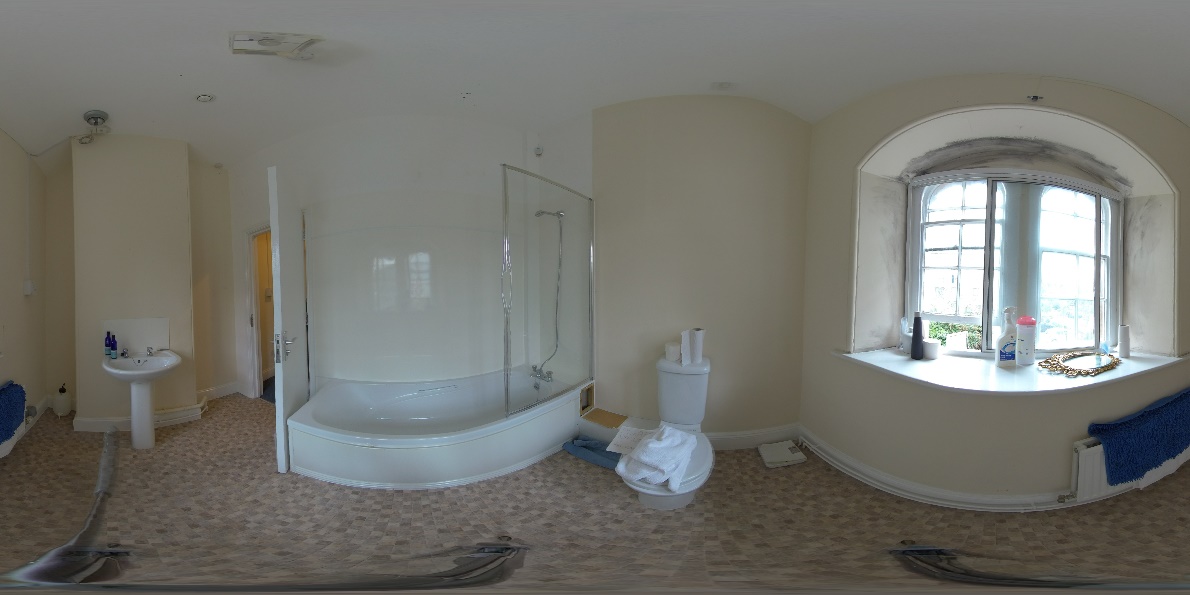 